Túrakód: TK-2024_99  /  Táv.: 99,1 km  /  Frissítve: 2023-11-15Túranév: Szent-S-kör Kerékpáros Terep-túra 2024_99_ Ópusztaszeri-erdőEllenőrzőpont és résztáv adatok:Feldolgozta: 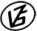 Tapasztalataidat, élményeidet őrömmel fogadjuk! 
(Fotó és videó anyagokat is várunk.)EllenőrzőpontEllenőrzőpontEllenőrzőpontEllenőrzőpontRésztáv (kerekített adatok)Résztáv (kerekített adatok)Résztáv (kerekített adatok)          Elnevezése          ElnevezéseKódjaHelyzeteElnevezéseHosszaHossza1.Rajt-Cél (Dózsa-ház)001QRN46 39.154 E20 15.191TK-2024_99_01-rt-  -  -  --  -  -  -2.Talapzat (76+35 tkm)090QRN46 40.312 E20 12.988TK-2024_99_02-rt8,7 km8,7 km3.Feszület (1882), Ecetgyár091QRN46 38.341 E20 08.296TK-2024_99_03-rt10,4 km19,1 km4.Feszület, Csanytelek (1)092QRN46 35.612 E20 07.638TK-2024_99_04-rt7,5 km26,6 km5.Baks (D)093QRN46 32.426 E20 06.095TK-2024_99_05-rt6,7 km33,3 km6.Levelény (1)094QRN46 30.618 E20 07.953TK-2024_99_06-rt4,7 km38 km7.Ó. N. T. Emlékpark095QRN46 29.305 E20 05.592TK-2024_99_07-rt3,9 km41,9 km8.Pusztaszeri-erdő (1)096QRN46 29.519 E20 02.482TK-2024_99_08-rt5 km46,9 km9.Pusztaszeri-erdő (AK)097QRN46 28.083 E20 05.182TK-2024_99_09-rt5,3 km52,2 km10.Ányási-kanyar (2)098QRN46 29.842 E20 10.385TK-2024_99_10-rt8,4 km60,6 km11.Mindszent külső (AK)099QRN46 32.153 E20 09.341TK-2024_99_11-rt5,4 km66 km12.Mindszent rév006QRN46 31.983 E20 09.907TK-2024_99_12-rt0,8 km66,8 km13.Alsó-Kurca (3)100QRN46 33.176 E20 11.467TK-2024_99_13-rt4,1 km70,9 km14.Alsó-Kurca (4)101QRN46 33.270 E20 12.911TK-2024_99_14-rt2,4 km73,3 km15.Mihási akác-sor019QRN46 32.955 E20 18.212TK-2024_99_15-rt8,1 km81,5 km16.10 öles erdősáv040QRN46 36.467 E20 19.130TK-2024_99_16-rt9,9 km91,4 km17.Rajt-Cél (Dózsa-ház)001QRN46 39.154 E20 15.191-  -  -  -  -  -  -  -  -  -7,7 km99,1 km